МОУ «Деевская средняя общеобразоватнельная школа»Отчет учащихся 7 класса о проделанной работе по программе «Будь здоров»12 ноября - Классный час «Трезвость как норма жизни»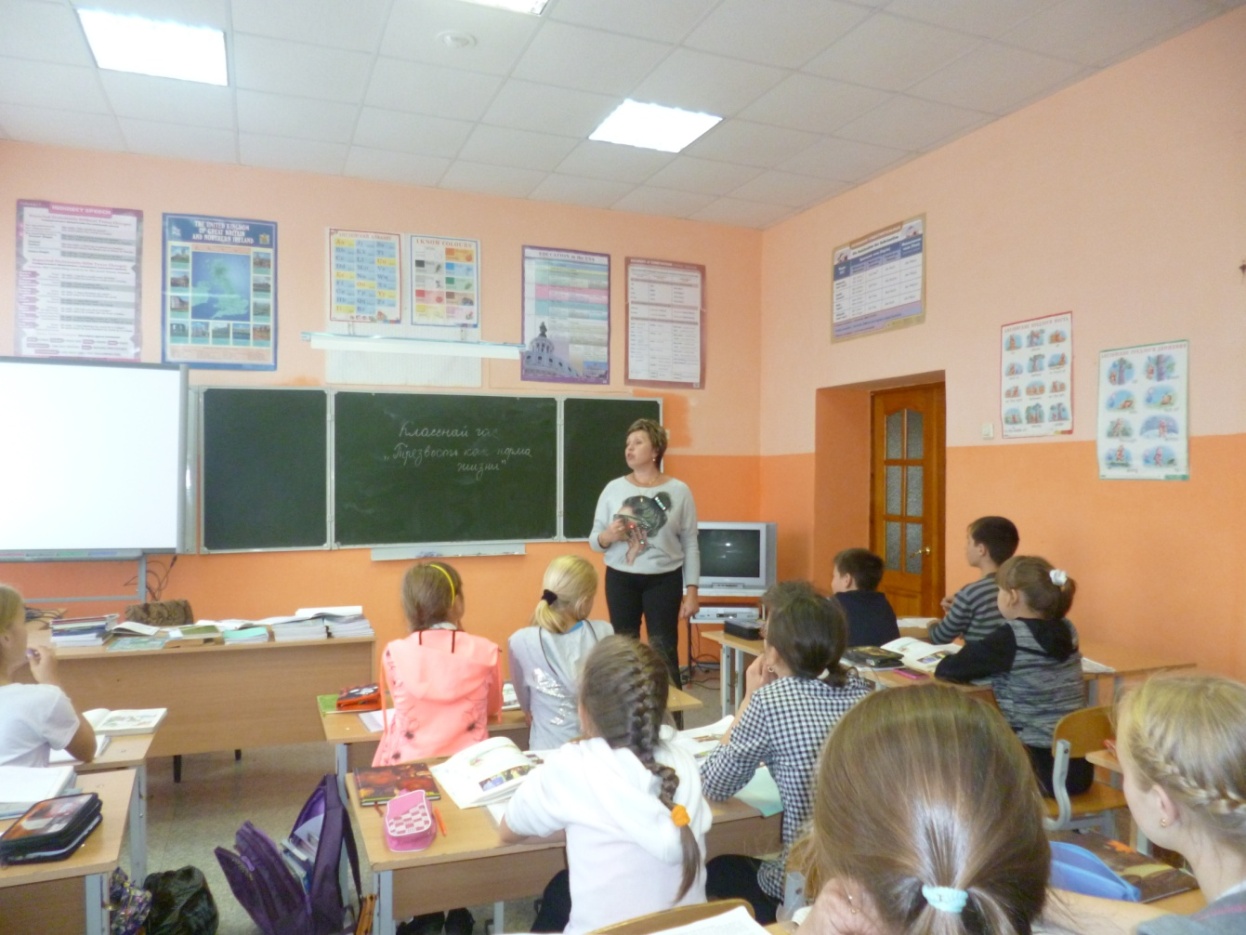 В рамках данного мероприятия ребята обсуждали проблемы курения и употребления алкогольных напитков, а также предлагали свои варианты решения этих проблем.13 – ноября   Посещение бассейна г. Артёмовский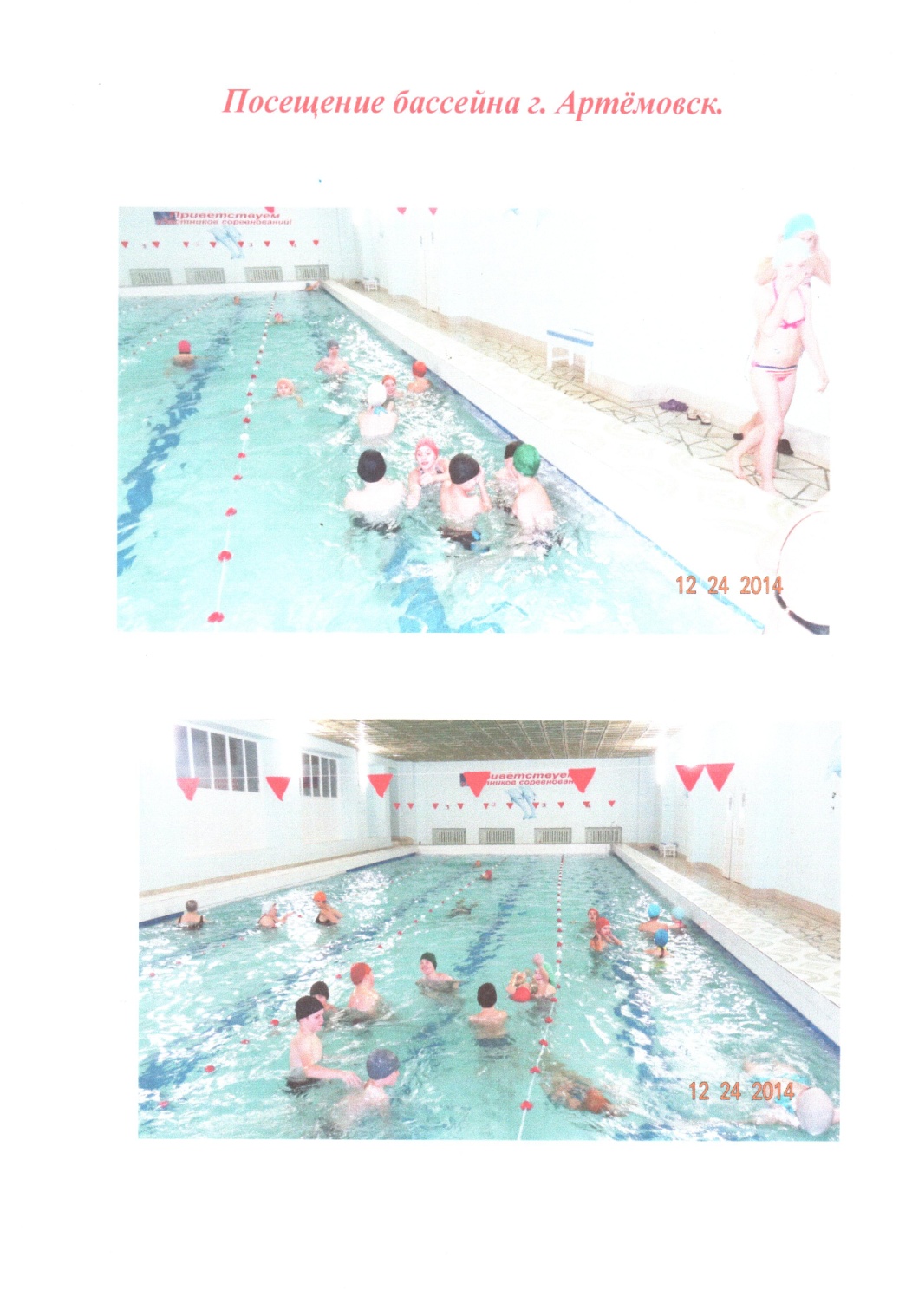 Бассейн — это один из самых простых и приятных способов в любое время года получить хорошую порцию бодрости и вернуть телу тонус. Особенно актуальным посещение бассейна является для наших широт, ведь с сентября по май у нас нет возможности поплавать в озере или речке.18 –ноября Участие в муниципальном конкурсе  агитбригад областного социально – педагогического проекта «Будь здоров»  заняли – 2 –местоАгитбригада  „Мы–Россияне"Девиз: „Мы разные с тобой, но мы друзья.
            Мы вместе все и в этом наша сила.
            Россия нас, как любящая мать,
            В один большой народ объединила.
             Мы–Россияне! Пусть во всех краях
            И странах всех, где быть придётся нашим,
            Коль спросит кто, то с гордостью в глазах
             Мы–Россияне, о себе расскажем 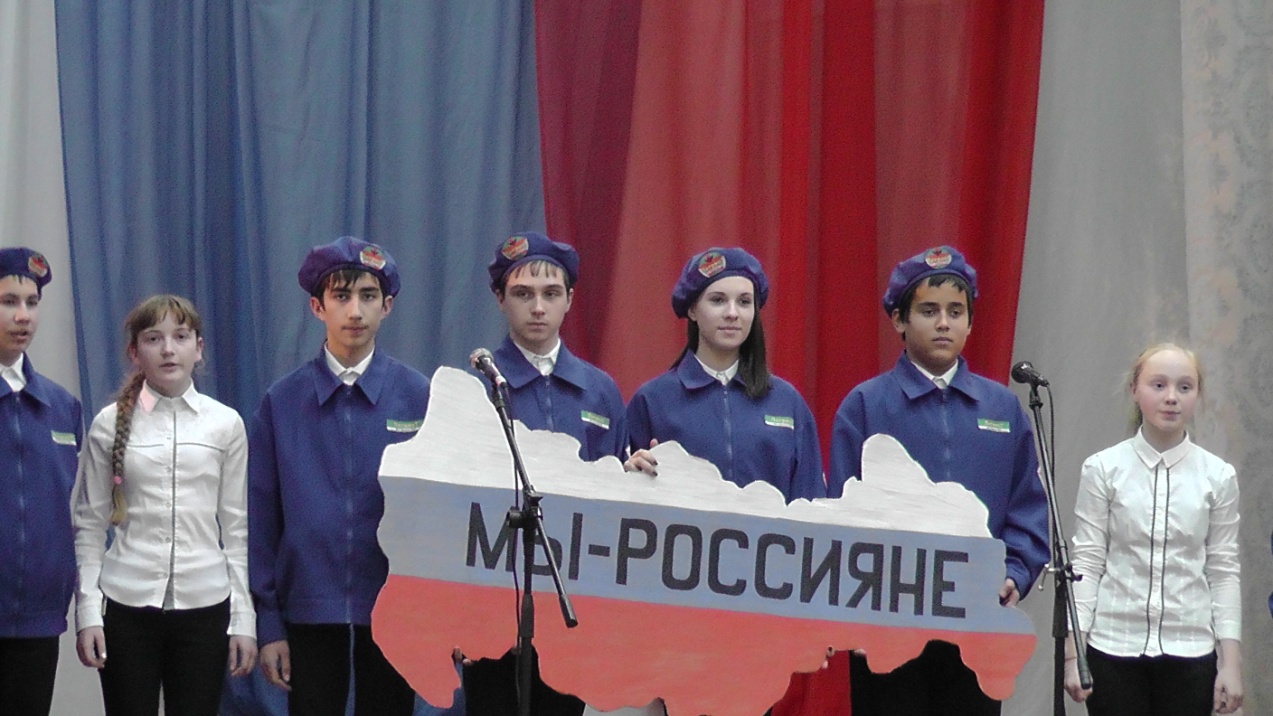 26 – ноября   КВН  «Спортивное путешествие»Всероссийский комплекс ГТО был очень популярен. О нем слагали песни, посвящали стихи. Ведь на протяжении 60 лет всесоюзный физкультурный комплекс «Готов к труду и обороне» (ГТО) составлял основу национальной системы физического воспитания.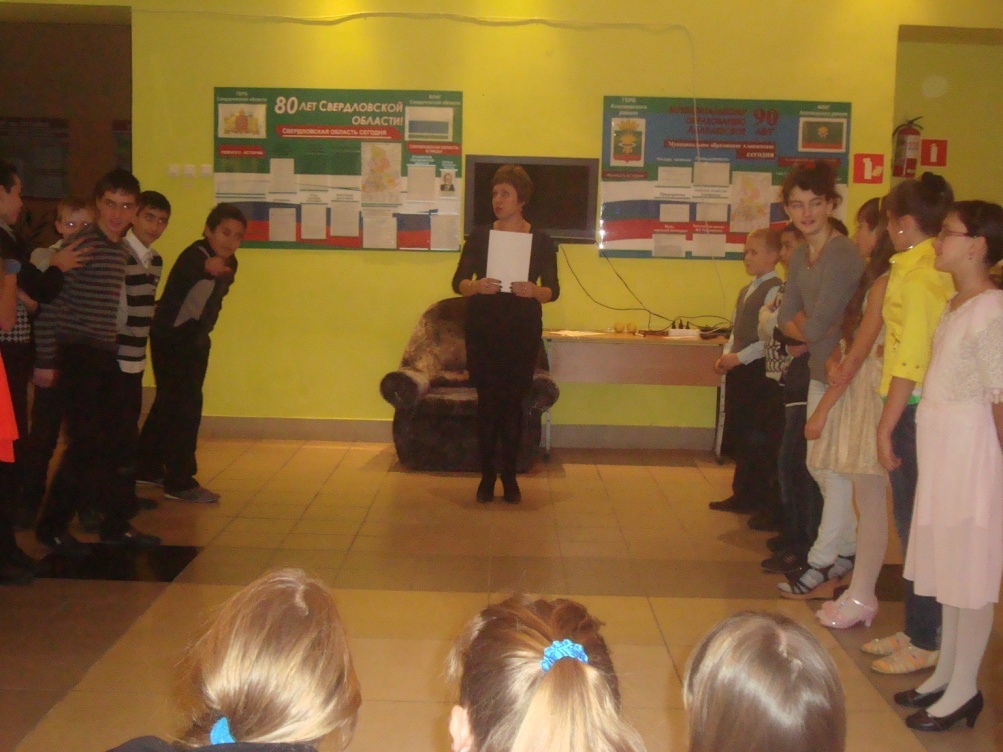 Принимаем активное участие в спортивных секциях нашей школы.Секция стрельбы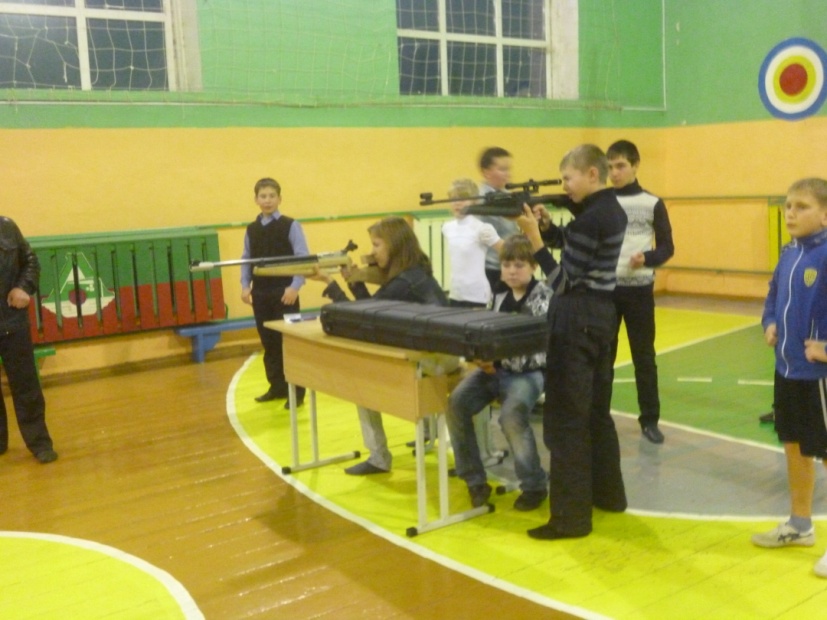 Секция баскетбола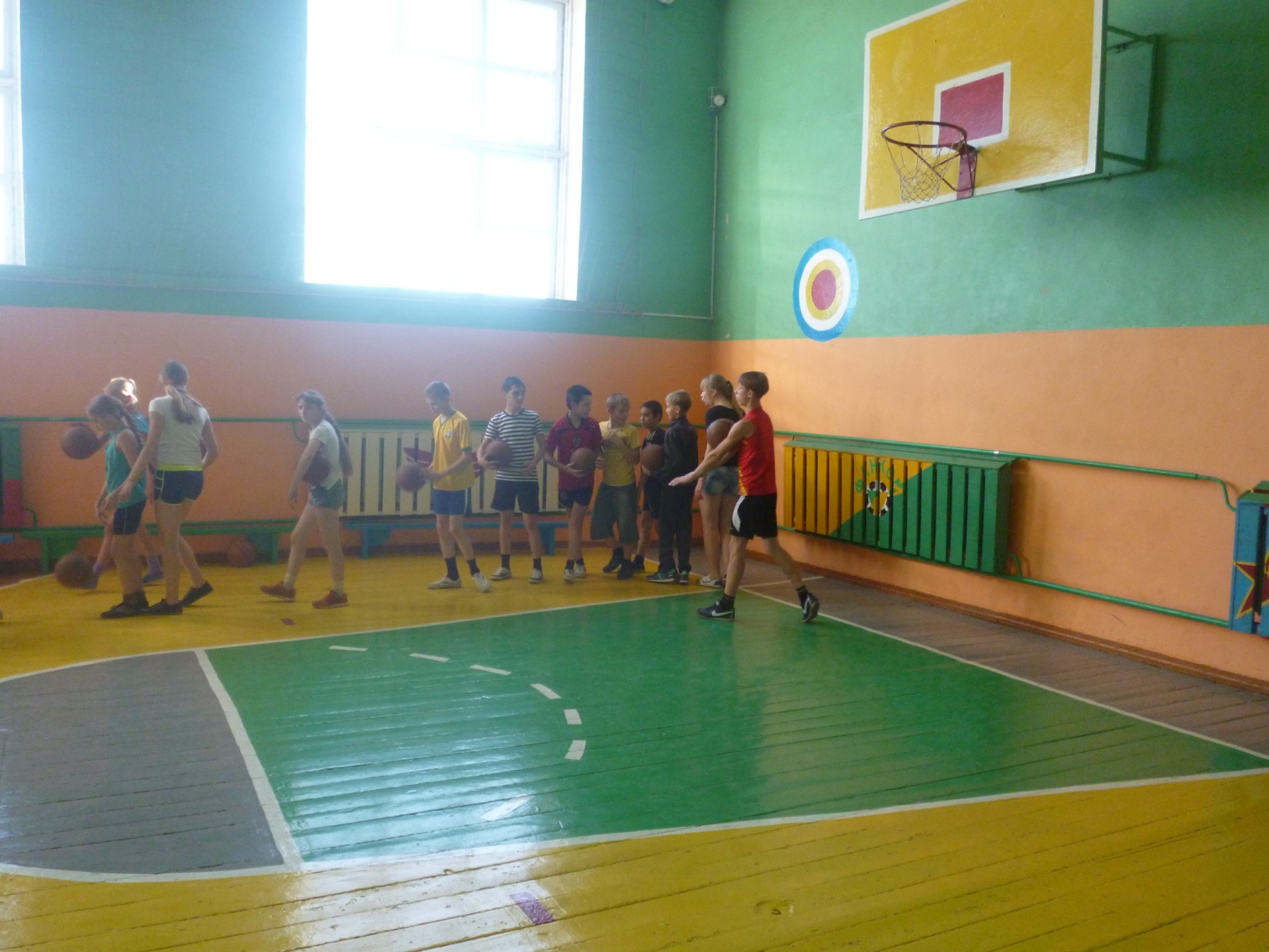 